                  SHS NATIONAL HONOR SOCIETY 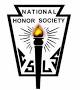 Prospective Member--Community Service Documentation FormTHIS IS THE ONLY FORM ALLOWED TO BE USED FOR SERVICE*** PLEASE COMPLETE IN INK ONLY***FORMS COMPLETED IN PENCIL WILL NOT BE ACCEPTEDStudent Name __________________________  			  Grade _______Name of Community Organization Served:  ______________________________________Detailed Description of Volunteer Service Activity: __________________________________________________________________________________________________________________________________________________________________________________________________________________________________________________________________________________________________________________________________________________________________________________________________________________________Specific Dates and Times of Volunteer Service: Must be specific and individualized for each day. You cannot state 1 hr from March 2015-June 2016 from 12-1. Must write/ list each day (May 20, 2019) worked with specific times: Ex. 1:00-3:00.Date: ________________	Times: _____	Date: ___________________	Times: ___Date: ________________	Times: _____	Date: ___________________	Times: ___Date: ________________	Times: _____	Date: ___________________	Times: ___TOTAL Number of Hours: __________________________________________________________________________________________I verify that this student has completed the described volunteer service activity for the aforementioned community organization, and that I am a representative of the organization. _____________________   		___________________________   	          ________________Name (print)            		Signature                      			 Phone  Your Title: __________________________________Date: (signing date must be AFTER every date claimed) _______________ 